МУНИЦИПАЛЬНОЕ ОБЩЕОБРАЗОВАТЕЛЬНОЕ УЧРЕЖДЕНИЕ«СРЕДНЯЯ ШКОЛА №2»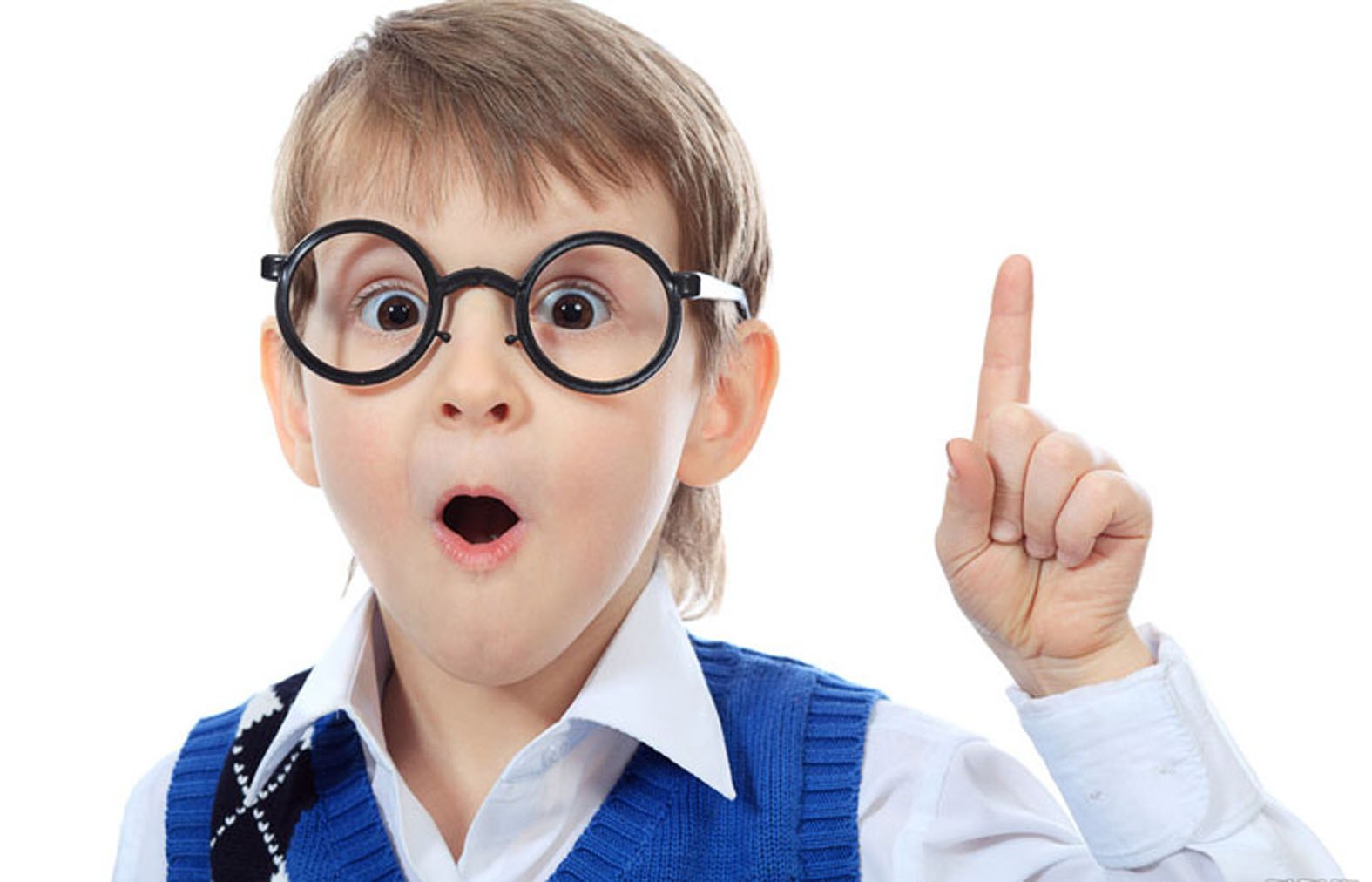 Рабочая программа внеурочной деятельности"Малая школьная академия" (3–4-е классы)Автор: Ковалёва  Марина Николаевна,учитель начальных классовПояснительная запискаПрограмма разработана в соответствии с требованиями Федерального государственного образовательного стандарта начального общего образования, предназначена для организации внеурочной деятельности младших школьников по общеинтеллектуальному направлению и направлена на формирование готовности и способности обучающихся к саморазвитию, повышению уровня мотивации к обучению и познанию, ценностного отношения к знаниям. Исходя из цели реализации ООП  МБОУ СОШ №2 Достижение планируемых результатов в соответствии с ФГОС и возможностями ребёнка младшего школьного возраста, индивидуальными особенностями его развития и состояния здоровья.Формирование высокообразованной, интеллектуальной, творческой и физически здоровой личности обучающегося, обладающей активной гражданской позицией, реально оценивающей динамические социально-экономические условия окружающей действительности и принимающей адекватные решения, верящие в свое уникальное предназначение, умеющей непрерывно самообразовываться и профессионально самоопределятьсяЦелями  программы внеурочной деятельности «Малая школьная академия» является:Сформировать у детей позитивный настрой к познавательной деятельности,Дать знания, умения и навыки, возможности их применения для решения разнообразных задач,Развить мотивацию к обучению, рефлексии у детей младшего школьного возраста.Для достижения указанных целей решаются следующие задачи:1. Формирование знаний, умений и навыков, необходимых для выполнения мыслительной деятельности, научить детей:  работать с разными видами информацииописывать признаки предметов и узнавать предметы по их признакам;выделять существенные признаки предметов;сравнивать между собой предметы, слова;обобщать;классифицировать предметы, слова, числа;устанавливать логические закономерности;определять последовательность событий;судить о противоположных явлениях;давать определения понятиям и явлениям;определять отношения между предметами типа «род – вид»;определять отношения между предметами типа «часть –целое»;определять функциональные отношения между предметами;развивать речь;объяснять и подбирать значения слов (омонимы);использовать операции логического мышления для решения задач.2. Формирование положительного эмоционального фона, учебно-познавательной мотивации обучения.3. Повысить уровень самосознания учащихся, самооценку;4. Контроль над развитием интеллектуальных способностей учащихся.Общая характеристика курса внеурочной деятельностиОсобенностью данной программы является  комплексный подход в системе образования учащихся. Программа внеурочной деятельности «Малая школьная академия» направлена обучить школьников 3-4-х классов умениям выполнять основные мыслительные операции с понятиями, получать знания, применять их в повседневной практике, повысить уровень познавательной сферы, положительную школьную мотивацию. Задания направлены на формирование у школьников умений проводить семантический анализ и понимать общий и переносный смысл слов, фраз и текстов, выделять главные мысли в тексте. Занятия  внеурочной деятельностью «Малая школьная академия» дают учащимся опыт поиска информации, практического применения самообучения, саморазвития, самореализации и самоанализа своей деятельности, развивает следующие общеучебные навыки:мыслительные навыки  - обучение младшего школьника анализу и обобщению, сравнению, классификации и т.д.исследовательские навыки направлены на формирование умения выполнять исследовательскую работу, наблюдать, выявлять, соотносить и т.д.коммуникативные навыки направлены на формирование у ребёнка умения не только говорить, но и слушать и слышать собеседника, доказательно и спокойно отстаивать своё мнение или  принимать точку зрения и советы других.социальные навыки предполагают развитие умения работать в группе, сотрудничать в мини – коллективе, выполняя разные роли: лидера или исполнителя. Учат ребёнка строить взаимоотношения в обществе: в коллективе, сверстниками – с людьми, которые его окружают;Принципы, на которых осуществляется программа:1. Принцип развивающего обучения. Данная программа реализуется на основе положения о ведущей роли обучения в развитии ребенка, учитывая «зону его ближайшего развития». Она направлена обучить школьников 3-4 классов умениям выполнять основные операции с понятиями: анализ, сопоставление и объединение по сходным признакам, обобщение и установление разных видов логических связей. Перечисленные операции, являясь способами выполнения мыслительной деятельности, составляют основу для рассуждений и умозаключений, представляющих собой сложные целенаправленные акты мышления. У школьников на занятиях формируются умения проводить семантический анализ и понимать общий и переносный смысл слов, фраз, текстов, выделять главные мысли в тексте –развитие речевого мышления, стимулирование точной речи.2. Принцип учета возрастных и индивидуальных особенностей ребенка. Содержание программы построено с учетом развития основных особенностей умственного развития детей, индивидуального подхода к учащимся.3.Принцип постепенности. Плавный переход от простых знаний, операций, умений к более сложным (по принципу «спирали»). Каждый тип заданий и упражнений служит подготовкой для выполнения следующего, более сложного задания. 4. Принцип доступности. Максимальное раскрытие перед ребенком механизмов и операций логического и речевого мышления с целью их полного понимания. Использование в заданиях максимально разнообразного материала, относящегося к разным областям знаний и различным школьным предметам.5. Деятельностный принцип. Занятия проходят на взаимоотношениях сотрудничества, взаимопомощи, соревнований учащихся, которые облегчают усвоение новых мыслительных операций и интеллектуальных действий, способствуют речевому развитию, формированию положительной мотивации к познавательной деятельности. При выполнении заданий, контролируется и оценивается правильность их выполнения, оказывается поддержка и стимулируется активность ребенка.Результаты освоения курса внеурочной деятельностиПланируемые результаты УУДУ обучающихся будут сформированы универсальные учебные действия, а именно:Учебно-тематический план3 класс4 классСодержание курса внеурочной деятельностиСтруктура программы: По своей структуре занятия делятся на вводную, основную и заключительную часть.I. Вводная часть. Задачей вводной части является создание у учащихся положительного эмоционального фона, интеллектуальной разминки (фронтальная форма работа), которая направлена на тренировку элементарных мыслительных операций, на активизацию мыслительной деятельности. Разминка состоит из вопросов, способных вызвать интерес и рассчитанных на сообразительность, быстроту реакции, которые подготавливают ребенка к активной учебно-познавательной деятельности. Продолжительность вводной части – 5 минут.II. Основная часть. Задания составлены с учѐтом их направленности на осуществление дифференциации познавательных структур для коллективной работы в классе. В системе заданий реализован принцип «спирали», т.е. возвращение к одному и тому же заданию, но на более высоком уровне трудности.Этапы основной части:1. Развитие вербально-понятийного мышления и речи (работа с понятиями). Учащимся объясняется, какие мыслительные операции будут совершенствоваться в последующих упражнениях. После объяснения основного материала, учащиеся придумывают свои примеры (устно), а затем самостоятельно выполняют задания в тетради.2. Логические поисковые задания (задания на развитие мыслительных операций анализа и синтеза )3. Развитие и тренировка психических процессов памяти, внимания, воображения, пространственных представлений. Продолжительность основной части урока – 30 минут.III. Заключительная часть. Подведение итогов работы. Обсуждение результатов работы и тех трудностей, которых возникли у детей при выполнении заданий, рефлексия. Продолжительность заключительной части – 5 минут.3 классклассСистема оценки уровня достижения планируемых результатов.Контроль и оценка результатов знаний обучающихся осуществляется в ходе промежуточной аттестации, которая проходит в мае, в форме тестирования. В течение года диагностика имеющихся знаний и умений выявляется в форме:беседыустного опросаучастия в олимпиадах и конкурсахтестированияисследование познавательного интереса.3 классЛичностные результатыэмоциональность; умение осознавать и определять (называть) свои эмоции; чувство прекрасного – умение чувствовать красоту и выразительность речи, стремиться к совершенствованию собственной речи; любовь и уважение к Отечеству, его языку, культуре; интерес к чтению, к ведению диалога с автором текста; потребность в чтении; Метапредметные результатыРегулятивные УУД:самостоятельно формулировать тему и цели урока; составлять план решения учебной проблемы совместно с учителем; работать по плану, сверяя свои действия с целью, корректировать свою деятельность; в диалоге с учителем вырабатывать критерии оценки и определять степень успешности своей работы и работы других в соответствии с этими критериями. Познавательные УУД:пользоваться словарями, справочниками; осуществлять анализ и синтез; устанавливать причинно-следственные связи; строить рассуждения;пользоваться информацией из различных источников и различных видов Коммуникативные УУД:адекватно использовать речевые средства для решения различных коммуникативных задач; владеть монологической и диалогической формами речи. высказывать и обосновывать свою точку зрения; слушать и слышать других, пытаться принимать иную точку зрения, быть готовым корректировать свою точку зрения; договариваться и приходить к общему решению в совместной деятельности; задавать вопросы. 4 классЛичностные результатыэмоциональность; умение осознавать и определять (называть) свои эмоции; эмпатия – умение осознавать и определять эмоции других людей; сочувствовать другим людям, сопереживать; чувство прекрасного – умение чувствовать красоту и выразительность речи, стремиться к совершенствованию собственной речи; любовь и уважение к Отечеству, его языку, культуре; осознание ответственности за произнесённое и написанное слово. Метапредметные результатыРегулятивные УУД:самостоятельно формулировать тему и цели урока;  самостоятельно составлять план решения учебной проблемы; самостоятельно работать по плану, сверяя свои действия с целью, корректировать свою деятельность; в диалоге с одноклассниками вырабатывать критерии оценки и определять степень успешности своей работы и работы других в соответствии с этими критериями. Познавательные УУД:Самостоятельно находить, перерабатывать и преобразовывать информацию из одной формы в другую (составлять план, таблицу, схему); пользоваться словарями, справочниками; осуществлять анализ и синтез; устанавливать причинно-следственные связи; Коммуникативные УУД:адекватно использовать речевые средства для решения различных коммуникативных задач; владеть монологической и диалогической формами речи. высказывать и обосновывать свою точку зрения; слушать и слышать других, пытаться принимать иную точку зрения, быть готовым корректировать свою точку зрения; договариваться и приходить к общему решению в совместной деятельности; задавать вопросы. учитывать разные мнения и стремиться к координации различных позиций в сотрудничестве;формулировать собственное мнение и позицию;договариваться и приходить к общему решению в совместной деятельности, в том числе в ситуации столкновения интересовУровень результатов работы по программе:первый уровень:* овладение учащимися первоначальными представлениями о нормах русского  языка (орфоэпических, лексических, грамматических) и правилах речевого этикета; умение ориентироваться в целях, задачах, средствах и условиях общения, выбирать адекватные языковые средства для успешного решения учебных, личностных и коммуникативных задач, использовать различные виды информации;второй уровень:*формировать у учеников опыт подготовки информационных сообщений по заданной теме (газеты, рефераты, вопросы к викторинам и т. д .), решать компетентностные задачи.третий уровень:*сформировать опыт подготовки исследовательских проектов и их публичной защиты, участия в конкурсных мероприятиях, очных и заочных олимпиадах по решению компетентностных задач.Учебно-методическое обеспечение(формы организации деятельности, методы и технологии и пр.)Формы работы при реализации программы:При выполнении заданий для повышения учебной мотивации используются различные формы деятельности учеников: фронтальную, групповую и индивидуальную. Задания выполняются в игровой форме, что очень привлекательно для младшего школьника.Время проведения занятий:Курс внеурочной деятельности по развитию интеллектуальных способностей учащихся «Малая школьная академия» рассчитан на учащихся 3 – 4 классов. Дети занимаются группами по 8-12 человек. Занятия проводятся 1 раз в неделю продолжительностью по 40  минут.Технологии, методики и техники для работы:проблемно-диалоговая технология;технология РКМЧП;коммуникативные технологии;техника поэтапного формирования умственных способностей;развивающие игры, упражнения с игровыми формами работы;методы групповой работы;методы индивидуальной работы.Материально-техническое обеспечение.Оборудование класса:- классная доска с набором приспособлений для крепления таблиц, постеров и картинок;- интерактивная доска;- настенная доска с набором приспособлений для крепления картинок;- мультимедийный проектор;- компьютер; Интернет-ресурсы:http:www.Nachalka.com.http:www.viku.rdf.ru.http:www.rusedu.ru.http://school-collection.edu.ru/ www.center.fio.ru     http://www.maro.newmail.ru    http://www.skazochki.narod.ru/index_flash.html    http://www.int-edu.nihttp://festival. 1september/ruЛитература.Агеева И.Д. Новые загадки про слова для всех школьных праздников. – М.: ТЦ Сфера, 2003.Акимова М.К., Козлова В.Т. Психологическая коррекция умственного развития школьников. – М., 2000.Ануфриев А.Ф., Костромина С.Н. Как преодолеть трудности в обучении детей. – М., 2000.Асмолов А.Г , Бумеранская Г.В. Как проектировать универсальные учебные действия в начальной школе: от действия к мысли: пособие для учителя М.:Просвещение, 2008.Афонькин С.Ю. Учимся мыслить логически. Увлекательные задачи на развитие логического мышления. – СПб., 2002.Битянова М.Р., Азарова Т.В., Афанасьева Е.И., Васильева Н.Л. Работа психолога в начальной школе. – М.: Изд-во «Совершенство», 1998.Вахновецкий Б.А. Логическая математика для младших школьников. – М., 2002.Винокурова Н.К. Лучшие тесты на развитие творческих способностей. – М., 1999. Винокурова Н.К. 5000 игр и головоломок для школьников. – М., 2003.Винокурова Н.К. Подумаем вместе. Сборник тестов, задач, упражнений. Кн.1, 3, 4. – М.: РОСТ, Скрин, 1998.Воронина Т.П. 100 головоломок, игр, занимательных задач, викторин. – М., 2001.Выготский Л.С. Собр. соч. – М., 1984. – Т 4.Выготский Л.С. Педагогическая психология. – М., 1991.Зак А.З. Как развивать логическое мышление: 800 занимательных задач для детей 6 –15 лет. – М., 2001.Зак А.З. Поиск девятого. Игра на поиск закономерностей для детей 6 –10 лет. – М., 1993.Савенков А.И., Савенкова Н.И. Тренируем память. – М., 2000.Сухин И.Г. 800 новых логических и математических головоломок. – СПб., 2001.Тихомирова Л.Ф., Басов А.В. Развитие логического мышления. – Ярославль, 1996.Тихомирова Л.Ф. Формирование и развитие интеллектуальных способностей ребенка. – М., 2000.Холодова О.А. Юным умникам и умницам: Развитие познавательных способностей/ Методическое пособие, 3 класс. – М.: Росткнига, 2004.Шиманский В.И., Шиманская Г.С. Логические игры и задачи. –Д., 2000.У обучающегося будут сформированы:Обучающийся получит возможность для формирования, научиться, освоить, развитьЛичностные УУД- интерес к чтению, работе с информацией, внутренняя мотивация обращения к книге;- ориентация в нравственном содержании и смысле как собственных поступков, так и поступков окружающих людей;- знание основных моральных норм и ориентация на их выполнение;- развитие этических чувств — стыда, вины, совести как регуляторов морального поведения;- первоначальные представления о нравственных понятиях (доброта, сострадание, взаимопомощь, забота о слабом, смелость и т. д.) отраженных в различный информационных текстах- основы для развития творческого воображенияЛичностные УУД- положительное отношение к школе, чувство необходимости учения- морального сознания на конвенциональном уровне, способности к решению моральных дилемм на основе учёта позиций партнёров в общении, ориентации на их мотивы и чувства, устойчивое следование в поведении моральным нормам и этическим требованиям;- позитивная самооценка;- стремление к успешности в учебной деятельностиРегулятивные УУД- принимать позицию слушателя, читателя, исследователя в соответствии с учебной задачей;- осуществлять действия по образцу и заданному правилу;- принимать учебную задачу и следовать инструкции учителя;- принимать и понимать алгоритм выполнения заданий.- понимать важность планирования своей деятельности;- выполнять учебные действия на основе алгоритма действий;- осуществлять первоначальный контроль своих действийРегулятивные УУД-планировать свои действия в соответствии с поставленной задачей и условиями её реализации, в том числе во внутреннем плане;- адекватно воспринимать предложения и оценку учителей, товарищей, родителей и других людей;- вносить необходимые коррективы в действие после его завершения на основе его оценки и учёта характера сделанных ошибок, использовать предложения и оценки для создания нового, более совершенного результата;-использовать запись (фиксацию) в цифровой форме хода и результатов решения учебной задачиПознавательные УУД- работать с информацией;- выбирать книгу в библиотеке, в зависимости от темы необходимой информации ;- ориентироваться в речевом потоке, находить начало и конец высказывания;- понимать фактическое содержание текста;- выделять события, видеть их последовательность в произведении;-выполнять логические действия (анализ, сравнение)Познавательные УУД- уметь выделить и сформулировать образовательную цель;- уметь структурировать знания;-группировать и классифицировать тексты по разным основаниям;-воспринимать смысл слов и словообразования в процессе предварительной работы с информацией;Коммуникативные УУД- воспринимать мнение сверстников, взрослых по данному вопросу;- принимать участие в обсуждении прочитанной информации. - задавать и отвечать на вопросы по полученной информации;- проявлять интерес к общению в паре и группе; - уважать мнение собеседников;- входить в коммуникативную игровую и учебную ситуацию- следить за действиями других участников в процессе коллективной деятельности;Коммуникативные УУД- преодолевать эгоцентризм в межличностном взаимодействии;- адекватно использовать коммуникативные, прежде всего речевые, средства для решения различных коммуникативных задач, строить монологическое высказывание, владеть диалогической формой коммуникации;- допускать возможность существования у людей различных точек зрения, в том числе не совпадающих с его собственной, и ориентироваться на позицию партнёра в общении и взаимодействии;- учитывать разные мнения и стремиться к координации различных позиций в сотрудничестве;- формулировать собственное мнение и позицию;- договариваться и приходить к общему решению в совместной деятельности, в том числе в ситуации столкновения интересов№ п/пТемы занятийвсего часовтеорияпрактика1Вводное занятие112Входное диагностическое тестирование113 – 7 Работа со словом5148 – 11 Работа с текстом41312Текущее диагностическое тестирование1113 - 16Работа с текстом41317 - 20 Работа со справочниками и словарями42221 - 26Работа с таблицами63327 – 33Работа с графическими задачами73434Итоговое диагностическое тестирование11ИТОГО34826№ п/пТемы занятийвсего часовтеорияпрактика1Вводное занятие112Входное диагностическое тестирование113 – 6 Работа со словом4137 – 12 Работа с текстом62413Текущее диагностическое тестирование1114 – 17 Работа со справочниками и словарями4418 – 25 Работа с таблицами82626 – 33Работа с графическими задачами82634Итоговое диагностическое тестирование11ИТОГО34826№занятРаздел программыТема занятияПримечаниеСроки1Вводное занятиеПраздничное открытиесент 2Входное диагностическое тестированиесент3Работа со словом.        (5 часов)Алфавит. Мини проектсент 4Работа со словом.        (5 часов)Загадки. Изготовление сборника любимых загадоксент5Работа со словом.        (5 часов)Анаграммы. октяб6Работа со словом.        (5 часов)Перевёртыши. октяб7Работа со словом.        (5 часов)КроссвордыИзготовление стенгазетыоктяб8Работа с текстом (4 часа)О насекомыхоктяб9Работа с текстом (4 часа)Тигры нояб10Работа с текстом (4 часа)Ещё раз о кукушкахнояб11Работа с текстом (4 часа)Мир космосанояб12Текущее диагностическое тестированиедекаб13Работа с текстом (4 часа)О березах декаб14Работа с текстом (4 часа)Кострома городок – Москвы уголокдекаб15Работа с текстом (4 часа)Почему  пырей называют огнём полей?декаб16Работа с текстом (4 часа)История чаяянв17Работа со справочниками и словарями             (4 часа)Что такое словарь и как с ним работать? янв18Работа со справочниками и словарями             (4 часа)Что такое справочник и как с ним работать?янв19Работа со справочниками и словарями             (4 часа)Работа со словарями в школьной библиотеке. Внеурочная формафевр20Работа со справочниками и словарями             (4 часа)Работа со справочниками с городской детской библиотеке.Внеурочная формафевр21Работа с таблицами     (6 часов)Режим дня школьника. февр22Работа с таблицами     (6 часов)Планеты Солнечной системы. февр23Работа с таблицами     (6 часов)Единицы измерения на Руси. Мини проектмарт24Работа с таблицами     (6 часов)Цветочный магазин. март25Работа с таблицами     (6 часов)Расписание. март26Работа с таблицами     (6 часов)Мои друзья.апрель27Работа с графическими задачами (7 часов)План комнаты. апрель28Работа с графическими задачами (7 часов)Схема дома. апрель29Работа с графическими задачами (7 часов)Маршрут движения. апрель30Работа с графическими задачами (7 часов)Детская площадка.  Мини проектмай31Работа с графическими задачами (7 часов)Мой двор. Мини проектмай32Работа с графическими задачами (7 часов)Мой город.  май33Работа с графическими задачами (7 часов)Стрежевой на карте России.Итоговое праздничное занятиемай34Итоговое диагностическое тестированиемай№занятРаздел программыТема занятияПримечаниеСроки1Вводное занятиеПраздничное открытиесент 2Входное диагностическое тестированиесент3Работа со словом. (4 часа)Загадки.  Изготовление сборника загадок собственного сочинениясент 4Работа со словом. (4 часа)Метаграммысент5Работа со словом. (4 часа)Кроссворды и чайнворды. октяб6Работа со словом. (4 часа)Зашифрованные словаоктяб7Работа с текстом (6 часов)Знакомые следы.октяб8Работа с текстом (6 часов)Выпь  и выдра. октяб9Работа с текстом (6 часов)Олимпийские игры. нояб10Работа с текстом (6 часов)Серая шейка и Каштанка. нояб11Работа с текстом (6 часов)Лекарственные растения. Внеурочная форманояб12Работа с текстом (6 часов)Логические задачидекаб13Текущее диагностическое тестированиедекаб14Работа со справочниками и словарями (4 часа)Какие бывают медведи. декаб15Работа со справочниками и словарями (4 часа)Информация об утках. Внеурочная формадекаб16Работа со справочниками и словарями (4 часа)Фразеологизмы. Внеурочная формаянв17Работа со справочниками и словарями (4 часа)Мой друг словарь.Внеурочная формаянв18Работа с таблицами (8 часов)Цветочные часы. янв19Работа с таблицами (8 часов)Моя домашняя библиотека.  Мини проектфевр20Работа с таблицами (8 часов)Деление слов на группыфевр21Работа с таблицами (8 часов)День космонавтики. февр22Работа с таблицами (8 часов)Страны мира.Мини проектфевр23Работа с таблицами (8 часов)Части света и материки. март24Работа с таблицами (8 часов)Вокзалы Москвымарт25Работа с таблицами (8 часов)Города Золотого кольца РоссииИзготовление путеводителямарт26Работа с графическими задачами (8 часов)Знаки в школеапрель27Работа с графическими задачами (8 часов)Жилище хоббита.  апрель28Работа с графическими задачами (8 часов)Грибники.  апрель29Работа с графическими задачами (8 часов)Инструкция по приготовлению. апрель30Работа с графическими задачами (8 часов)Московское метро.Составление инструкциимай31Работа с графическими задачами (8 часов)Достопримечательности МосквыИзготовление путеводителямай32Работа с графическими задачами (8 часов)Азбука Морзе. Семафорная азбукамай33Работа с графическими задачами (8 часов)Моя Малая школьная академияИтоговое праздничное занятиемай34Итоговое диагностическое тестированиемай